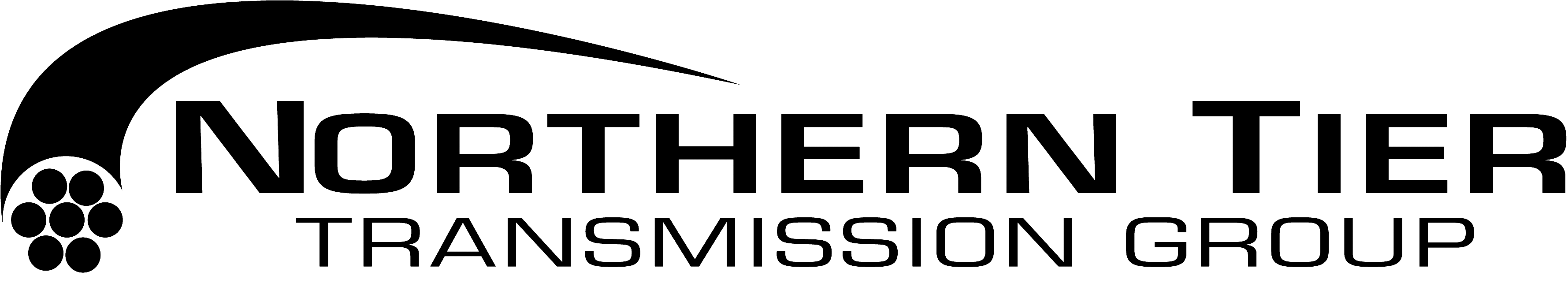 NTTG Quarter 6 Public Stakeholder Meeting
June 30, 2015Boise Airport Conference Center3201 Airport Way #1000, Boise, ID 83705Meeting Room:  Boise River RoomNTTG will be providing lunch for those who participate in person.  To ensure we have an accurate head count, please fill out the information below and email this form to Amy Wachsnicht at Amy.Wachsnicht@ComprehensivePower.org by close of business Wednesday, June 24th.   I plan to attend the NTTG Stakeholder meeting on June 30, 2015: Via Phone     In Person    Name:    Company Name:  Email Address:  